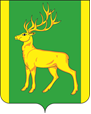 РОССИЙСКАЯ ФЕДЕРАЦИЯИРКУТСКАЯ  ОБЛАСТЬАДМИНИСТРАЦИЯ МУНИЦИПАЛЬНОГО ОБРАЗОВАНИЯКУЙТУНСКИЙ РАЙОНП О С Т А Н О В Л Е Н И Е         «12» декабря 2023 г.                                      р.п. Куйтун                                      № 993-пО  проведении традиционного районного турнира по волейболу на кубок Коржавина Н. А.В целях популяризации волейбола, как вида спорта на территории муниципального образования Куйтунский район, в соответствии с федеральным законом от 06.10.2003г. № 131-ФЗ «Об общих принципах организации местного самоуправления в Российской Федерации», руководствуясь ст. 37, 46 Устава муниципального образования Куйтунский район администрация муниципального образования Куйтунский район:П О С Т А Н О В Л Я Е Т:1. Провести 16 декабря 2023 года традиционный районный турнир по волейболу на кубок Коржавина Н. А.2. Утвердить положение о проведении традиционного районного турнира по волейболу на кубок Коржавина Н. А. (Приложение 1).3. Рекомендовать исполняющему обязанности главного врача ОГБУЗ "Куйтунская районная больница" Окшину А. В., обеспечить оказание первой медицинской помощи, в случае необходимости, при проведении традиционного районного турнира по волейболу на кубок Коржавина Н. А.4. Рекомендовать временно исполняющему обязанности начальника отдела полиции (дислокация р.п. Куйтун) МО МВД России «Тулунский» Панову С. А. обеспечить охрану правопорядка на территории проведения традиционного районного турнира по волейболу на кубок Коржавина Н. А.5. Директору муниципального бюджетного учреждения дополнительного образования Куйтунская районная детская юношеская спортивная школа Коржавину О. Н. обеспечить судейство при проведении традиционного районного турнира по волейболу на кубок Коржавина Н. А.6. Отделу организационной и кадровой работы администрации муниципального образования Куйтунский район:- разместить настоящее постановление в сетевом издании «Официальный сайт муниципального образования Куйтунский район» в информационно-телекоммуникационной сети «Интернет» куйтунскийрайон.рф.- предоставить дни отдыха работникам отдела спорта, молодежной политики и туризма администрации муниципального образования Куйтунский район за работу в выходной день 16 декабря 2023 года в любое удобное для работника время7. Настоящее постановление вступает в силу со дня подписания.8. Контроль за исполнением настоящего постановления возложить на заместителя мэра по социальным вопросам муниципального образования Куйтунский район Шупрунову Т. П.Мэр муниципального образования Куйтунский район                                                                           	   А. А. НепомнящийПОЛОЖЕНИЕО проведении традиционного районного турнира по волейболу на кубок Коржавина Н. А.1. ЦЕЛИ И ЗАДАЧИ	Соревнования проводятся с целью популяризации волейбола в Куйтунском районе.Главные задачи:- формирование здорового образа жизни;- повышение уровня спортивного мастерства;- выявление сильнейших спортсменов.2. СРОКИ И МЕСТО ПРОВЕДЕНИЯСоревнования проводятся в поселке Уховский, ул. Комсомольская, д. 6.  (ФОК)16 декабря 2023 года.  Начало соревнований в 10:30, заседание судейской коллегии в 10:00.3. РУКОВОДСТВООбщее руководство подготовки и проведения соревнований осуществляется отделом спорта, молодежной политики и туризма администрации муниципального образования Куйтунский район. Непосредственное проведение соревнований возлагается на судейскую коллегию.Главный судья соревнований – Коваленко Евгений Альфредович 8 (908) 653-63-33. 4. УЧАСТНИКИ СОРЕВНОВАНИЙ И УСЛОВИЯ ПРОВЕДЕНИЯК участию допускаются сборные команды, имеющие допуск врача, документ, удостоверяющий личность (свидетельство, паспорт). Состав команды 8 человек, из них не менее 2х девушек должны находится на площадке во время игры. 5. ОПРЕДЕЛЕНИЕ ПОБЕДИТЕЛЕЙПорядок, система проведения соревнований и определения победителей обсуждается на заседании судейской коллегии. Все игры проводятся по правилам волейбола утвержденными Приказом Минспорта России от 29.03.2022 N 261 "Об утверждении правил вида спорта "Волейбол".6. НАГРАЖДЕНИЕКоманды, занявшие призовые места, награждаются медалями и грамотами. Команда победитель награждается кубком, медалями и грамотами.7. РАСХОДЫРасходы, связанные с командированием команд, осуществляются за счет командирующих организаций. 8. ТЕХНИКА БЕЗОПАСНОСТИК участию в соревнованиях допускаются спортсмены, имеющие правильно оформленную заявку, допуск врача, а также оригинал договора страхования жизни и здоровья от несчастных случаев. Ответственность за жизнь и здоровье участников возлагается на представителей и тренеров команд.Данное положение является официальным вызовом на соревнованияПриложение 1 к постановлениюадминистрации муниципального образования Куйтунский районОт «12» декабря 2023 года № 993-п